ПОЛОЖЕННЯ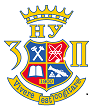 про проведення вузівської спартакіади«За бадьорість та здоров’я»серед викладачів та співробітниківНаціонального університету «Запорізька політехніка»Згідно календарного плану спортивно - масових заходів спортклубу НУ «Запорізька політехніка» з 19 по 20 лютого 2020 р. проводиться Спартакіада « За бадьорість та здоров’я ».До змагань Спартакіади допускаються команди інститутів і факультетів, складених зі штатних працівників (викладачі, аспіранти , лаборантський склад) та збірна команда адміністративно-господарчої частини.Увага! Кожен учасник має право участі лише у одному індивідуальному виді спорту плюс одному командному.Парад учасників змагань 19 лютого 2020 р. о 15.00.Програма змагань, учасники:Спартакіада проводиться з 5 видів спорту:Шахи – 3 учасники ( 2 чол. + 1 жін.) - (серед збірних команд інститутів).Настільний теніс -- 3 учасники ( 2 чол. + 1 жін.) - (серед збірних команд інститутів).Волейбол (дозволяються змішані склади) - 6 учасників –(серед збірних команд інститутів).Кульова стрільба ( пневматична гвинтівка ) – 4 учасники ( 3 чол. + 1 жін.) - (серед збірних команд факультетів).Дартс – 4 учасники ( 3 чол. + 1 жін.) - (серед збірних команд факультетів).Заявки подаються не пізніше 1 дня до початку змагань на каф. ФКОНВСТелефон для довідок : 095-161-20-33Спортклуб НУ «Запорізька політехніка»